UPOV-Suchinstrument für Ähnlichkeiten zum Zweck der Sortenbezeichnungvom Verbandsbüro erstelltes DokumentHaftungsausschluss: dieses Dokument gibt nicht die Grundsätze oder eine Anleitung der UPOV wiederZusammenfassung	Zweck dieses Dokuments ist es, über Entwicklungen betreffend UPOV-Suchinstruments für Ähnlichkeiten zum Zweck der Sortenbezeichnung zu berichten.	Der TC und der CAJ werden ersucht, Folgendes zur Kenntnis zu nehmen:	a) 	dass es keine Entwicklungen betreffend eine UPOV-Suchfunktion für Ähnlichkeiten zum Zweck der Sortenbezeichnung in der PLUTO-Datenbank gegeben hat; und	b)	jegliche künftige Entwicklungen ab 2023 betreffend ein UPOV-Suchinstrument für Ähnlichkeiten zum Zweck der Sortenbezeichnung in das Dokument aufgenommen werden, in dem über die Entwicklungen betreffend die PLUTO-Datenbank berichtet wird. Hintergrund	Der Hintergrund der Entwicklung eines UPOV-Suchinstruments für Ähnlichkeiten zum Zweck der Sortenbezeichnung ist in Dokument CAJ/78/8 „UPOV-Suchinstrument für Ähnlichkeiten zum Zweck der Sortenbezeichnung“ enthalten.Entwicklungen seit den letzten Tagungen DES tc und CAJ 	Die neue Version von PLUTO wurde am 11. Oktober 2021 lanciert. Der Ähnlichkeitsalgorithmus des CPVO bleibt als Standardoption in der PLUTO-Funktion für die Suche nach Bezeichnungen erhalten. 	Die UPOV hat nicht an der Entwicklung eines Algorithmus für die Suche nach Bezeichnungen gearbeitet und beim CPVO gab es keine weiteren Entwicklungen hinsichtlich des Ähnlichkeitsalgorithmus des CPVO, der regelmäßig verbessert wird. 	Jegliche künftige Entwicklungen betreffend ein UPOV-Suchinstrument für Ähnlichkeiten zum Zweck der Sortenbezeichnung werden in dem Dokument dargelegt werden, in dem über die Entwicklungen betreffend die PLUTO-Datenbank berichtet wird.	Der TC und der CAJ werden ersucht, Folgendes zur Kenntnis zu nehmen:a)	dass es keine Entwicklungen betreffend eine UPOV-Suchfunktion für Ähnlichkeiten zum Zweck der Sortenbezeichnung in der PLUTO-Datenbank gegeben hat; undb)	jegliche künftige Entwicklungen ab 
2023 betreffend ein UPOV-Suchinstrument für Ähnlichkeiten zum Zweck der Sortenbezeichnung in das Dokument aufgenommen werden, in dem über die Entwicklungen betreffend die PLUTO-Datenbank berichtet wird.[Ende des Dokuments]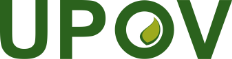 GInternationaler Verband zum Schutz von PflanzenzüchtungenVerwaltungs- und RechtsausschussAchtundsiebzigste Tagung 
Genf, 26. Oktober 2022Technischer AusschussSiebenundfünfzigste Tagung 
Genf, 24. und 25. Oktober 2022CAJ/79/6TC/58/INF/7Original: englischDatum: 18. September 2022